STOCKPORT FLATS INVASIVE SPECIES SURVEY 2019:Anna Kuhne, Lauren Mercier, and Kelsey StevensType of Work Performed: Survey for terrestrial invasive species Date: August 8th, 2019Address: Stockport Creek, Stockport, NY 12173County: ColumbiaLatitude and Longitude: 42.310956, -73.771416Website: https://www.dec.ny.gov/lands/92355.htmlLead Contact Information for Project: Lauren MercierSite Owner Contact Information: NYS DEC 845-889-4745Project Description: A terrestrial invasive species survey was done at Stockport Creek and the surrounding and related areas to get a full idea of the present invasive species. Invasive Species Present at Stockport Flats: Capital Mohawk PRISM Strongly Recommends Uploading Points into https://www.imapinvasives.org/Native Community Types: WetlandDominant Native Plants Present: Sugar maple and oak trees Summary of Work Completed:Survey throughout Stockport Flats for terrestrial invasive plant species.Recommendations for the Future: continue to survey for and document terrestrial invasive plant speciesContact the Capital Mohawk Prism http://www.capitalmohawkprism.org/ Figure 1. Map of Stockport Flats which is in Columbia County, data points were entered at Nutton Hook, Brickyard WMA and Stockport Creek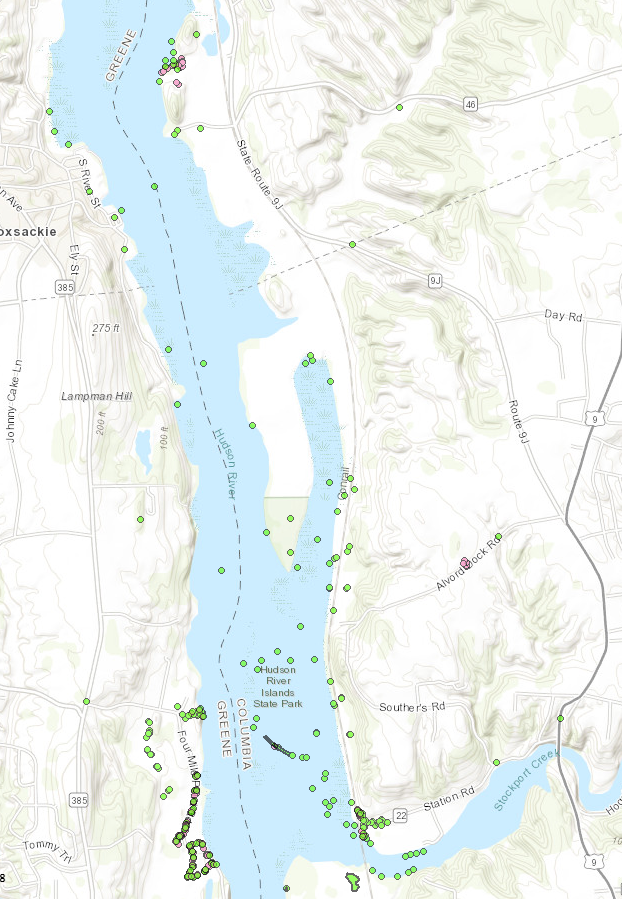 Figure 2, 3, 4. Figure 2 is a White Mulberry at Stockport Creek on the Stockport Flats property. Figure 3 is Chicory at the Brickyard WMA on the Stockport Flats property. Figure 4 is Stringy Stone Crop at Nutton Hook on the Stockport flats Property. 									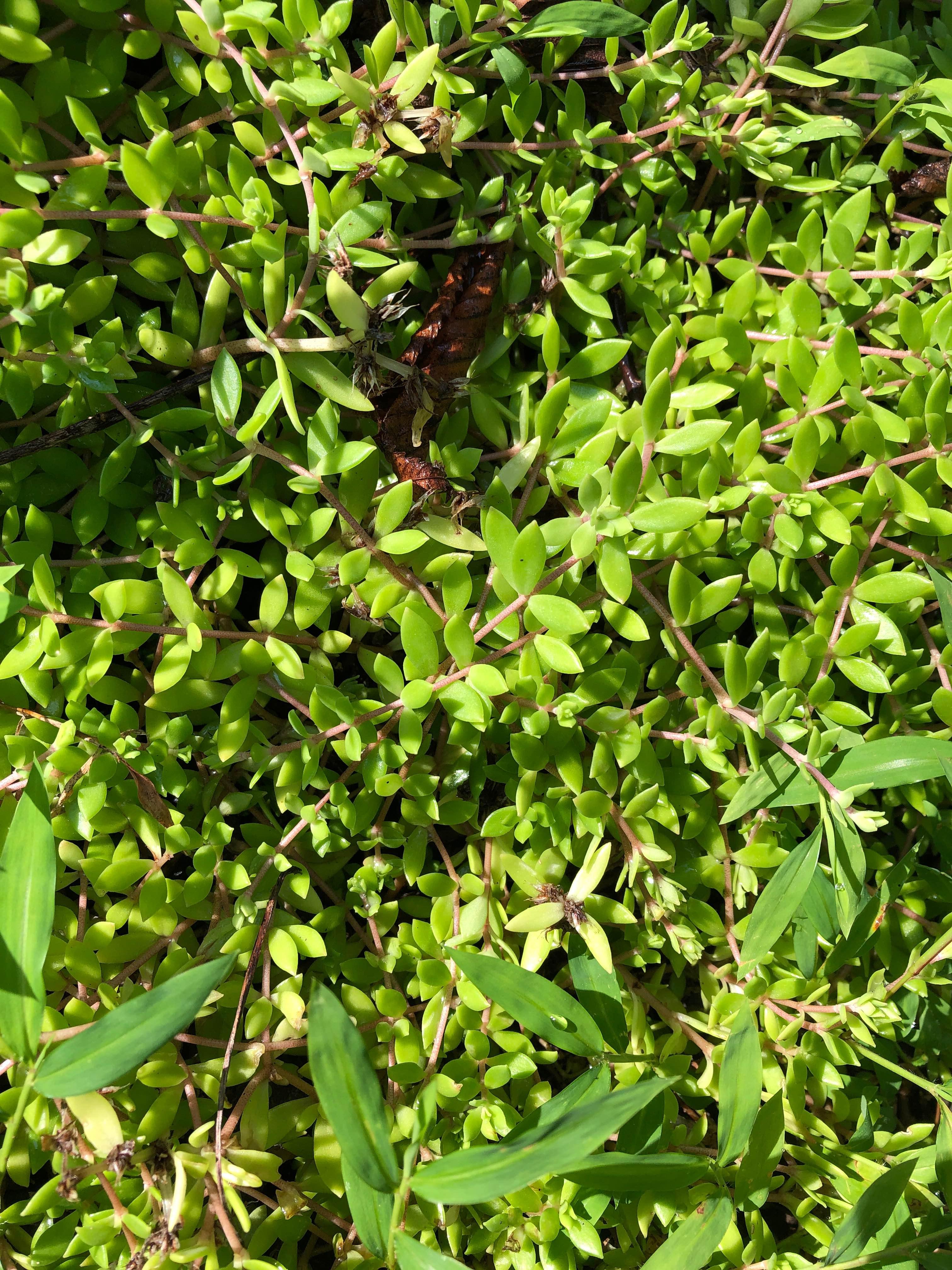 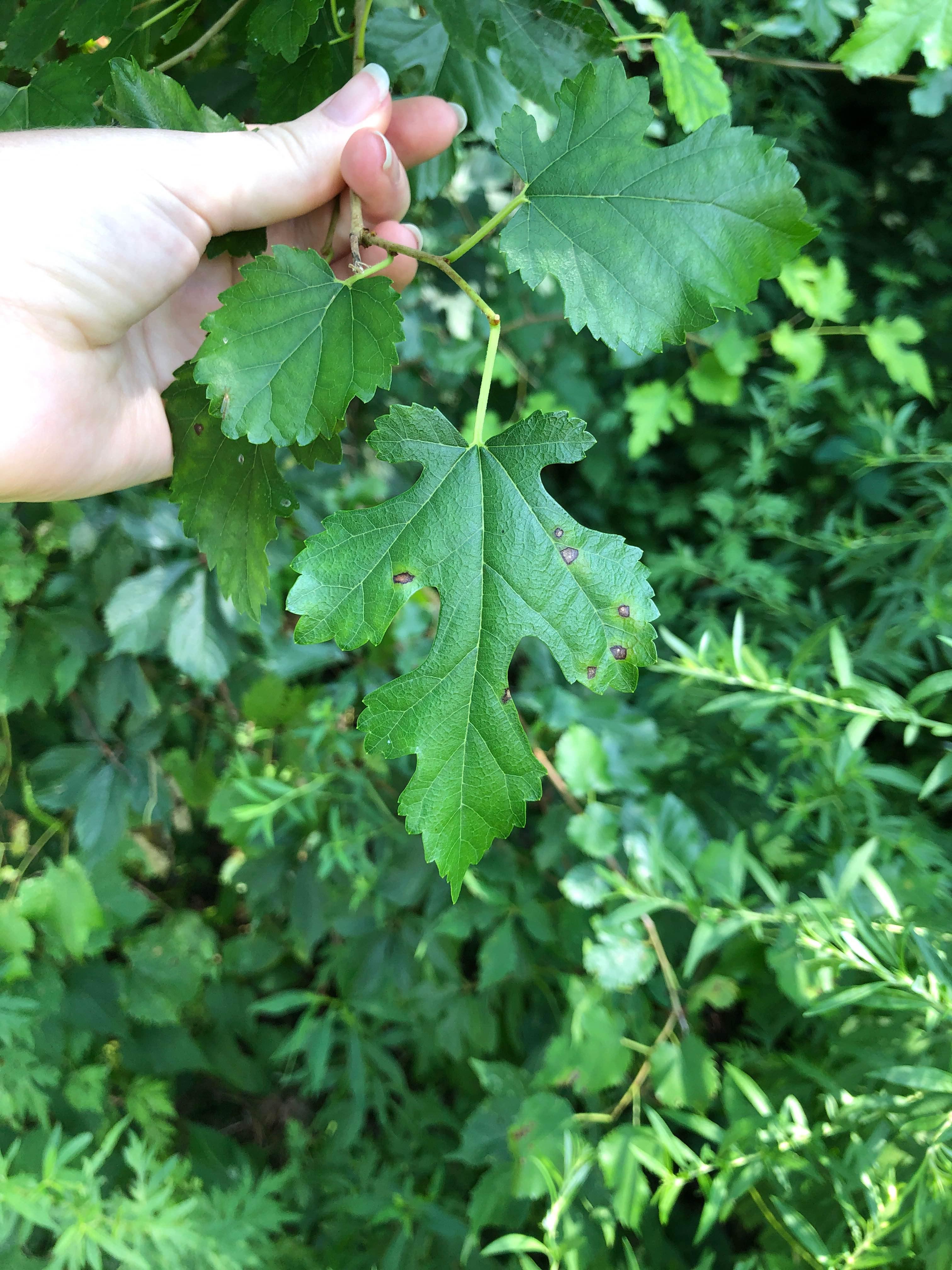 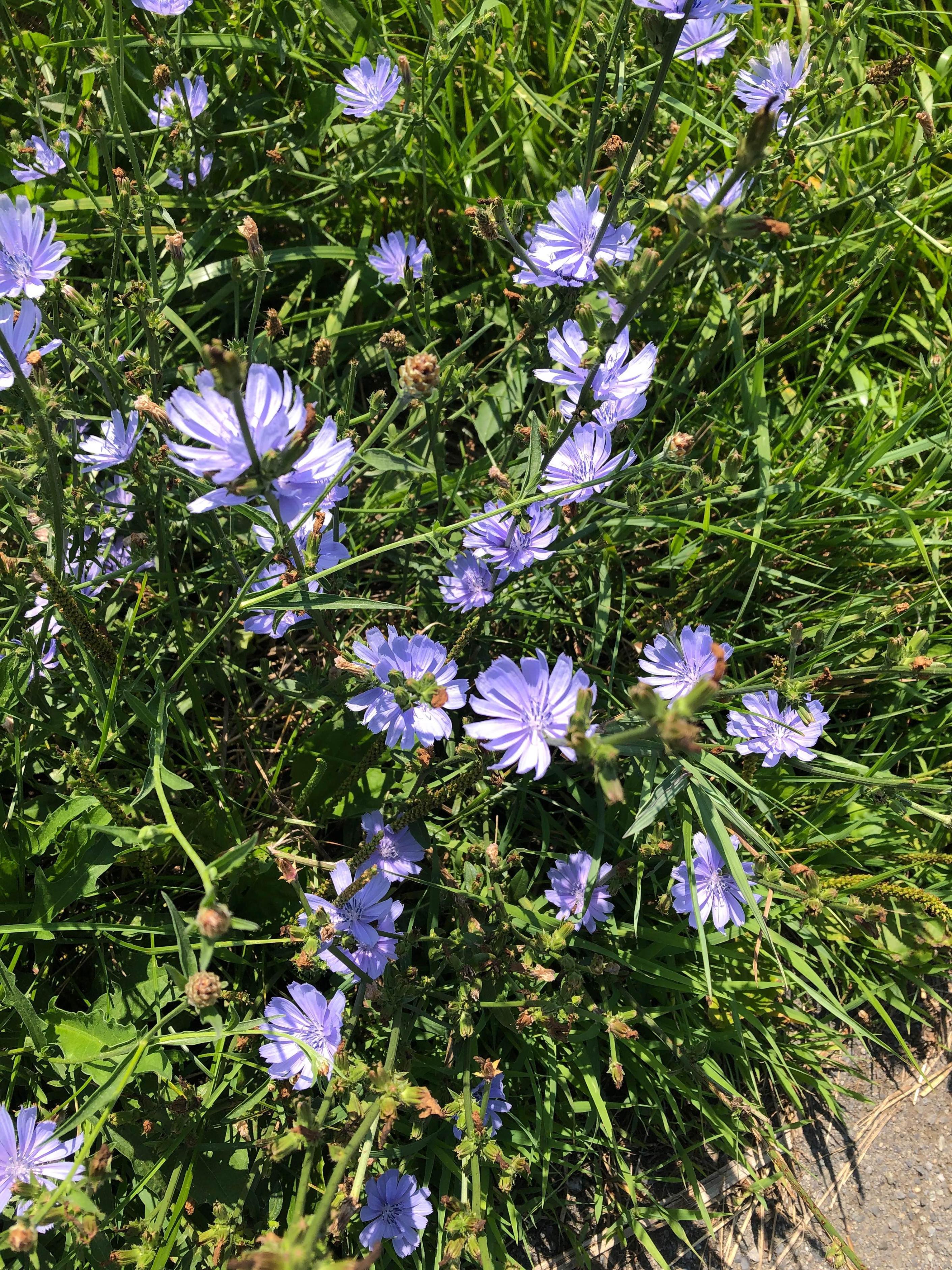 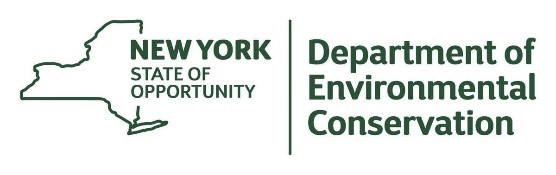 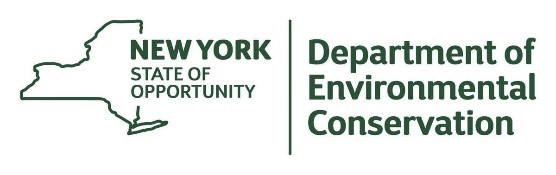 The New York State Department of Environmental Conservation provides financial support to The Capital Mohawk PRISM via the Environmental Protection Fund. Common NameScientific NameLocations (GPS)Growth TypePhenologyDistribution/  AbundanceTree of HeavenAilanthus altissima42.35723-73.78931TreeIn flowerRecord from 2018Japanese BarberryBerberis thunbergiiShrubOriental BittersweetCelastrus orbiculatus42.35841-73.78756VineVegetativeDenseBlack LocustRobinia pseudoacaciaTreePrivetLigustrum spp42.35856-73.7888ShrubRecord from 2018Record from 2018Amur HoneysuckleLonicera maackii42.3602-73.7861ShrubIn SeedRecord from 2017Multifora RoseRosa multflora42.35705-73.78765ShrubVegetative DenseWater ChestnutSiberian ElmUlmus pulima42.35977-73.78822TreeVegetativeRecord from 2018MugwortArtemisia vulgaris42.35777-73.78908HerbaceousVegetativeDenseSpotted StarthistleCentaurea stoebe42.35838-73.78744HerbaceousIn flowerDenseBrown StarthistleCentaurea jacea42.35849-73.78734HerbaceousIn flowerDense in parking lotField BindweedConvolvulus arvensis42.35843-73.78735VineIn flowerDense in parking lotBlack Swallow-wartVincetoxicum louiseae42.35804-7378865HerbaceousIn flowerSingle clumpWild CarrotDaucus carota42.35837-73.78758HerbaceousIn flowerDenseCypress SpurgeEuphorbia cyparissias42.3582-73.78819HerbaceousVegetativeSingle clumpGround IvyGlechoma hederacea42.35718-73.7878HerbaceousVegetative Dense along trailPurple LoosestrifeLythrum salicaria42.35818-73.78731HerbaceousIn flowerDenseHoneysuckleLonicera spp42.35807-73.78747ShrubIn seedDenseJapanese StiltgrassMicrostegium vimineum42.35813-73.78874HerbaceousVegetativeSingle patchCommon BuckthornRhamnus cathartica42.35832-73.78762TreeIn seedDenseBlack LocustRobinia pseudoacacia42.35844-73.7873TreeVegetativeDenseStringy StonecropSedum sarmentosum42.35781-73.78904HerbaceousVegetativeSingle patchChicoryCichorium intybus42.32645-73.7629HerbaceousIn flowerDenseBirdfoot DeervetchLotus corniculatus42.32673-73.76294HerbaceousIn flowerDenseEmerald Ash BorerAgrilus planipennis42.30929-73.77183PestN/ARecord from 2018Garlic MustardAlliaria petiolate42.30999-73.77078HerbaceousRecord from June 2018Record from 2018White MulberryMorus alba42.31064-73.77214TreeVegetativeDenseKnapweedCentaurea42.31096-73.77227HerbaceousRecord from 2018Record from 2018Canada ThistleCirsium arvense42.31017-73.7711HerbaceousRecord from June 2018Record from 2018Dame’s RocketHesperis matronalis42.31025-73.77044HerbaceousIn flowerRecord from June 2018PrivetLigustrum spp42.30996-73.77166ShrubIn seedRecord from June 2018Reed CanarygrassPhalaris arundinacea42.31027-73.77098HerbaceousIn seedRecord from June 2018Tufted VetchVicia cracca42.31023-73.77019HerbaceousVegetativeRecord from June 2018Water ChestnutTrapa natans42.31081-73.77221AquaticIn SeedDense